          ПАВЛОГРАДСЬКА МІСЬКА РАДА          ВИКОНАВЧИЙ КОМІТЕТ                                     Р І Ш Е Н Н Я12.09.2017                                 м. Павлоград                                 № 620Про передачу нежитлового  приміщення        Згідно з п.1 частини «а» ст. 29, п.1 та п.п. 2 п.2 ст. 52 Закону України «Про місцеве самоврядування в Україні», п.3 Порядку списання, відчуження, обміну, передачі, застави основних засобів, що є комунальною власністю, затвердженого рішенням сесії  Павлоградської міської ради від 15.03.2005 р. № 556-28/IV, та листа комунального підприємства «Управління ринками» Павлоградської міської ради, виконавчий комітет Павлоградської міської радиВИРІШИВ:     1. Передати з балансу комунального підприємства «Управління ринками» Павлоградської міської ради на баланс Управління комунального господарства та будівництва Павлоградської міської ради нежитлове приміщення загальною площею 371,0 м.кв., що розташоване за адресою     вул. Соборна 105 м. Павлограда.   2. Управлінню комунального господарства та будівництва Павлоградської міської ради забезпечити приймання-передачу об’єкту, зазначеного у п. 1 рішення згідно з діючим законодавством.   3.  Координацію роботи щодо виконання даного рішення покласти на начальника відділу по обліку комунального майна та житлової площі   Лисака В.І., контроль на першого заступника міського голови Мовчан В.С..Міський голова                                                                                 А.О.Вершина   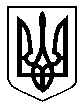 